EXPOSITIONPATCHWORK - BOUTISBRODERIE-POINT COMPTE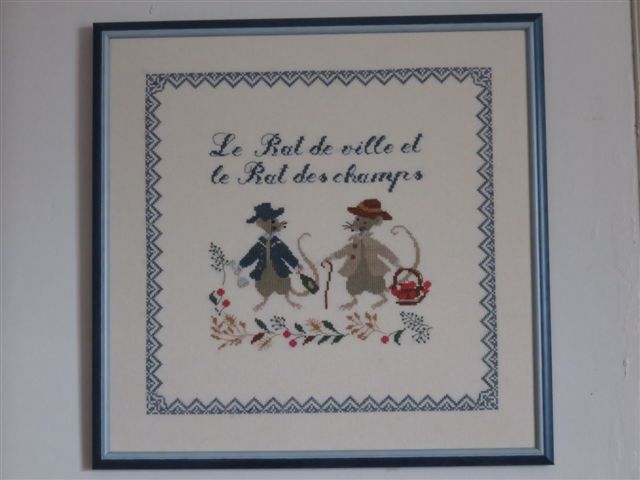      		Les Fables	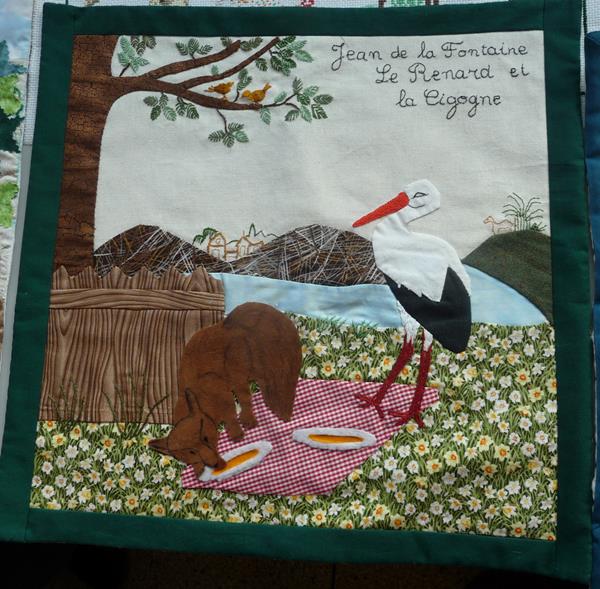 	de La Fontaine	Par l’association «Arles Patchwork Boutis etc… »Maison de la Vie Associative – 3Bd des Lices – 13200 ArlesEntrée libreVendredi 14 Novembre 2014 de 14 h à 17 hSamedi 15 et dimanche 16 Novembre 2014 de 10 h à 17 hTombola au profit du Téléthon